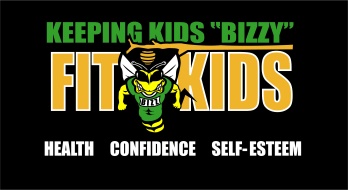 FitKids Oromocto 2019 Great Outdoor Summer CampDear parents/participant,It is with great pleasure that FitKids is offering full time summer camps for children grades 1-6 for this upcoming summer. Our Summer Camp Program is geared towards fitness and no specific athletic ability is necessary in order to participate in the camp.  Activities such as hiking, swimming, road hockey and outdoor exploration are just some of the activities that your child will experience while attending our camps.Participants will need proper gym apparel depending on the activity and parents are responsible for providing lunch and snacks for your child.  Please see below our schedule and registration form. If you have any questions please feel free to contact us at (506) 357-2216 or by email at fitkidsfitness@hotmail.com We are all looking forward to be working with your child.Eric Bissonnette / Jill Johnson
Owner/Operator    Cost is $150.00 per week  & August 5th week Cost $120*Participant who sign-up for a third week or more will receive a 15% discount.    IMPORTANT THINGS TO BRING FOR THE WEEK- Lunch and lots of snacks daily					- Sunscreen lotion & Bug Spray-Water bottle (Extra Water)					- Change of clothes (short and t-shirt)-Bathing suit and towel						-Good attitude-Indoor sneakers							-Smile-Proper footwear for hikes					-EnthusiasmNotes:Hoyt Hike/Games/Swim & Wilmot Park the kids are asked to bring a bathing suit and towel as they will have the opportunity to swim/play in the water.“Mini Adventure Race” Fitkids will participate in their own obstacle course. The children will complete courses designed by the FitKids staff that will consist of several different obstacles/Adventures that are sure to be challenging and fun! Without giving away too many details about our courses, we recommend that all FitKids bring an old pair of clothing as they will have a difficult time staying clean and dry  Activities are subject to change due to weather.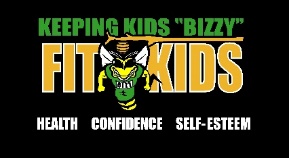 FitKids Oromocto 2019 Summer Camp Registration Form  SD Child Profile needed for new FitkidsFitkids Information  (Please Print)First & Last Name:_________________________________________________			Age:_______	School: ________________________________________	Grade: ______   Birthdate:(month/day/year)(       /       /      ) 		Medicare #: ______________________________        Address: ___________________________________________________________________________________  	 * Fitkids only accepts cash & checks and E-transfer to fitkidsfitness@hotmail.com        *Cheques payable to EJ Fitness  Week (s) registering: __________________________________________________________________________________Parents Information (or Guardian)		Mother: ______________________________			Father: ____________________________Phone #: ______________________________			Phone #:___________________________Email: ________________________________________		Email: ___________________________________________Image Waiver:  By signing this section, you agree that any Fitkids pictures taken throughout the season can be used for Advertising, posted on Social Media and /or our Fitkids Website.Signature: ________________________________	Date: ___________________Emergency Contact #1: _____________________________________			Number: __________________________Emergency Contact #2: _____________________________________ 			Number: __________________________Special Medical / Allergies: ____________________________________________________Fitkids 2019 Great Outdoor Camp Schedule (Grade 1-6)Week of July 15th - August 5th MondayTuesdayWednesday ThursdayFridayArrival time – Free time7:00 a.m. to 9:00 a.m.Arrival time – free time7:00 a.m. to 9:00 a.m.Arrival time – free time7:00 a.m. to 9:00 a.m.Arrival time – free time7:00 a.m. to 9:00 a.m.Arrival time – free time7:00 a.m. to 9:00 a.m.9:00 a.m.Dodge ball Challenge9:00 a.m.Fitness Class – Outdoors - Cardio9:00 a.m.Fitness Class - Explosiveness9:00 a.m.Fitness Class-Plyometrics9:00 a.m.Fitness Fun Games10:00 a.m. snacks10:00 a.m. snacks10:00 a.m. snacks10:00 a.m. snacks10:00 a.m. snacks10:15 a.m.Outdoor or Indoor activities10:15 a.m.Outdoor or Indoor activities10:15amOutdoor or Indoor Activities10:15 a.m.Outdoor or Indoor activities10:15 a.m.Outdoor or Indoor activities12:00 p.m.Lunch11:00 p.m.LunchHoyt FallsHike/Games/Swim12:00 p.m.Lunch12:00 p.m.Lunch12:00 p.m.Lunch12:30 p.m.Hyla Park 11:00 p.m.LunchHoyt FallsHike/Games/Swim1:00 p.m.Wilmot 12:30 p.m.New Maryland ParkMini Adventure Race1:00 p.m.Scavanger HuntBase Gagetown4:00 p.m.Return to FitKidsIndoor Activities/Pick up4:00 p.m.Return to FitKidsIndoor Activities/Pick-up4:00 p.m.Return to FitKidsIndoor Activities/Pick-up4:00 p.m.Return to FitKidsIndoor Activities/Pick-up4:00 p.m.Return to FitKidsIndoor Activities/Pick-upLate Pick-up 5:15 p.m.Late Pick-up 5:15 p.m.Late Pick-up 5:15 p.m.Late Pick-up 5:15 p.m.Late Pick-up 5:15 p.m.